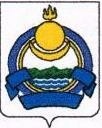 СОВЕТ ДЕПУТАТОВМУНИЦИПАЛЬНОГО ОБРАЗОВАНИЯ СЕЛЬСКОЕ ПОСЕЛЕНИЕ «СОТНИКОВСКОЕ» ИВОЛГИНСКОГО РАЙОНАРЕСПУБЛИКИ БУРЯТИЯБуряад Республикын Ивалгын аймагай«СОТНИКОВЫН» хүдөөгэйhуурин газарай муниципальнабайгууламжын ЗАХИРГААНР Е Ш Е Н И Е от 30 июня 2022г.                                                                                                       № 23с. Сотниково«Об утверждении правил благоустройства территории муниципального образования сельское поселение «Сотниковское»    В соответствии с Федеральнымзаконом Российской Федерации от 06.10.2003 N 131-ФЗ "Об общих принципах организации местного самоуправления в Российской Федерации", в целях повышения качества уборки и содержания территорий, наведения чистоты и порядка в городе, усиления контроля по этим направлениям деятельности  Совет депутатов муниципального образование сельское поселение «Сотниковское»,РЕШАЕТ:1.Утвердить Правила благоустройства территории муниципального образования сельское поселение «Сотниковское» (приложение 1)2.Признать утратившим силу решение Совета депутатов муниципального образование сельское поселение «Сотниковское» от 14.11.2017г. №19«Об утверждении правил благоустройства территории в муниципального образования сельское поселение «Сотниковское» Иволгинского района Республики Бурятия».3.Опубликовать настоящее решение на сайте администрации поселения в информационно-телекоммуникационной сети «Интернет».4. Контроль  за исполнением настоящего решения оставляю за собой.Глава - Председатель Совета депутатов муниципального образования сельское поселение «Сотниковское» Иволгинского района Республики Бурятия                                         И.Ю. КиселёвПриложение 1 к решению Совета депутатовмуниципального образования сельское поселение «Сотниковское» от 30.11.2022г. № 23Правилаблагоустройства территории муниципального образования сельское поселение «Сотниковское»1. Общие положения1.1. Правила благоустройства территории Муниципального Образования сельское поселение «Сотниковское» (далее - Правила) разработаны в целях обеспечения и повышения комфортности условий проживания граждан, поддержания и улучшения санитарного и эстетического состояния территории поселения.1.2. Требования настоящих Правил являются обязательными для исполнения всеми юридическими, физическими лицами, индивидуальными предпринимателями. Правила действуют на всей территории поселения.1.3. Правила устанавливают единые и обязательные для исполнения нормы и правила в сфере благоустройства территории Муниципального Образования сельское поселение «Сотниковское» и содержат:- требования по проектированию и размещению объектов благоустройства;- требования по содержанию зданий (включая жилые дома), сооружений и земельных участков, на которых они расположены;- требования к внешнему виду фасадов и ограждений соответствующих зданий и сооружений;- перечень работ по благоустройству и периодичность их выполнения;- порядок участия собственников зданий (помещений в них), строений и сооружений в благоустройстве территорий;- требования к организации благоустройства территорий Муниципального Образования сельское поселение «Сотниковское» - требования по обеспечению доступности для инвалидов и маломобильных групп населения.1.4. Физические и юридические лица независимо от их организационно-правовой формы обеспечивают содержание зданий и сооружений, своевременную и качественную очистку и уборку, благоустройство и содержание земельных участков, принадлежащих им на праве собственности или ином вещном праве, в соответствии с действующим законодательством, настоящими Правилами.В случае если объект благоустройства принадлежит на праве собственности или ином законном основании двум и более лицам, благоустройство и содержание объекта осуществляется в соответствии с гражданским законодательством.Ответственными за благоустройство и содержание объектов благоустройства являются физические и юридические лица независимо от их организационно-правовых форм и форм собственности, в том числе:1) на территориях общего пользования - юридические и физические лица, осуществляющие работы по благоустройству и содержанию на основании договоров, муниципальные учреждения на основании муниципального задания;2) на территориях, отведенных под проектирование и застройку, где не ведутся строительные работы, - юридические и физические лица, которым предоставлен земельный участок;3) на территориях, где ведется строительство, - лица, получившие разрешение на строительство;4) на огороженных территориях трансформаторных и распределительных подстанций, инженерных сооружений, опор воздушных линий электропередач, на территориях просек вдоль воздушных линий электропередач, в случае если данные линии электропередач находятся в лесном массиве и зеленых насаждениях, - лица, в собственности или на ином законном праве которых находятся указанные объекты;5) на территориях индивидуальных домовладений - собственники, владельцы индивидуальных домовладений, лица, имеющие права владения и (или) пользования индивидуальным домовладением;На объектах благоустройства, за исключением указанных в подпунктах 1- 5 настоящего пункта, лицами, ответственными за благоустройство и содержание объектов благоустройства, являются физические и юридические лица, которым принадлежат на праве собственности или ином праве эти объекты, а также в предусмотренных действующим законодательством и настоящими Правилами случаях.1.5. Организация благоустройства и содержания территорий общего пользования, осуществляется Администрацией поселения  в пределах своих полномочий за счет средств, предусмотренных на эти цели в бюджете поселения.1.7. На территории Муниципального Образования сельское поселение Сотниковское» запрещено:- засорение канализационных, водопроводных колодцев и других инженерных коммуникаций;- мойка транспортных средств, их ремонт вне специально оборудованных для этого мест;- загромождение проезжей части дорог при производстве земляных и строительных работ;- размещение транспортных средств и объектов строительного или производственного оборудования на тротуарах, газонах и иных объектах озеленения, детских и спортивных площадках;- засорение, засыпание водоемов или устройство на них запруд;- засорение зон санитарной охраны водозаборных и водопроводных сооружений;- установка штендеров в пешеходных зонах и на тротуарах за пределами  от входа в здание, строение, сооружение, и/или мешающих проходу пешеходов, в том числе людям с инвалидностью, прежде всего передвигающихся при помощи инвалидных колясок и людей с потерей зрения, а также при ширине тротуара менее двух метров. Не допускается размещение более двух штендеров у входа в здание, строение, сооружение, а также установка штендеров в качестве дополнительного средства рекламы при наличии хорошо просматриваемых с тротуара вывесок и витрин;- размещение парковочных барьеров и оградительных сигнальных конусов на землях общего пользования, за исключением случаев проведения аварийно-восстановительных и ремонтных работ;- самовольное присоединение промышленных, хозяйственно-бытовых и иных объектов к сетям ливневой канализации;- складирование в местах общего пользования, на территориях административных объектов, объектов социальной сферы, торговли, общественного питания, бытового обслуживания населения, индивидуальной и многоквартирной жилищной застройки строительных отходов, металлолома, разукомплектованного транспорта, песка, грунта, мусора;- размещение ритуальных принадлежностей и надгробных сооружений вне мест, специально предназначенных для этих целей;- производство земляных работ без ордера, выдаваемого администрацией района в порядке, установленном муниципальным правовым актом;- осуществление мероприятий по реконструкции, переоборудованию (переустройству) зданий и их конструктивных элементов, устройство пристроек, навесов и козырьков, крепление к зданиям (их конструктивным элементам) различных растяжек, подвесок, вывесок, рекламных конструкций, плакатов, указателей, флагштоков и других устройств без получения соответствующего разрешения в соответствии с постановлением Государственного комитета Российской Федерации по строительству и жилищно-коммунальному комплексу от 27 сентября 2003 года N 170 и с нарушением требований настоящих Правил;- нарушение требований по содержанию устройств наружного освещения, размещенных на зданиях, строениях, сооружениях;- сброс коммунального и строительного мусора, отходов производства, жидких и иных коммунальных отходов, тары, листвы, снега, смета, спила деревьев вне специально отведенных для этих целей мест. Лица, разместившие отходы производства и потребления в несанкционированных местах, обязаны за свой счет производить уборку и очистку данной территории, а при необходимости - рекультивацию земельного участка;- слив жидких отходов, отработанных горюче-смазочных жидкостей на усовершенствованное покрытие территории или грунт, в колодцы ливневой канализации;- перевозка грунта, мусора, сыпучих строительных материалов, легкой тары, листвы, ветвей деревьев, снега, смета, коммунальных и иных отходов без покрытия брезентом или другим материалом, исключающим загрязнение дорог;- утилизация коммунального и строительного мусора вне установленных для этого мест, сжигание листьев, травы, тары, тополиного пуха, закапывание и сжигание отходов, включая внутренние территории предприятий и частных домовладений;- обустройство выгребных ям, уборных за территорией домовладений;- выпас скота и домашней птицы на территориях улиц, в полосе отвода автомобильных и железных дорог, парков, скверов, лесопарков, в рекреационных зонах села, осуществлять выпас и передвижение скота без сопровождения собственника или лица, ответственного за выпас, создавать помехи автотранспортным средствам, запрещается допускать порчу скотом зеленых насаждений, допускать потраву цветников и посевов культур.2. Основные понятияДля целей настоящих Правил используются следующие основные понятия:Аварийные земляные работы - ремонтно-восстановительные работы на инженерных коммуникациях, иных объектах при их повреждениях, требующие безотлагательного производства земляных работ для устранения опасности, непосредственно угрожающей безопасности людей, их правам, а также охраняемым законом интересам.Архитектурно-градостроительный облик объекта - внешний облик здания, строения, сооружения, воплощающий совокупность архитектурных, колористических, объемно-планировочных, композиционных решений, которыми определяются функциональные, конструктивные и художественные особенности объекта (строительные материалы, конструкции, отделка фасадов).Благоустройство территории сельского поселения - комплекс предусмотренных правилами благоустройства территории поселения мероприятий по содержанию территории, а также по проектированию, размещению и содержанию объектов благоустройства, направленных на обеспечение и повышение комфортности условий проживания граждан, поддержание и улучшение санитарного и эстетического состояния территории.Вертикальная планировка грунта - работы по планировке и выравниванию земельных участков.Внутриквартальный проезд - дорога, по которой осуществляется проход и проезд к жилым и общественным зданиям и другим объектам застройки внутри микрорайона.Вывеска - информационная конструкция, размещаемая на фасадах, крышах или иных внешних поверхностях зданий, строений, сооружений, внешних поверхностях нестационарных торговых объектов в месте фактического нахождения или осуществления деятельности организации или индивидуального предпринимателя, содержащая сведения о профиле деятельности организации, индивидуального предпринимателя и (или) в виде реализуемых ими товаров, оказываемых услуг и (или) их наименованиях (фирменное наименование, коммерческое обозначение, изображение товарного знака, знака обслуживания) в целях извещения неопределенного круга лиц о фактическом местоположении (месте осуществления деятельности) данной организации, индивидуального предпринимателя либо сведения, размещаемые в случаях, предусмотренных ЗакономРоссийской Федерации от 7 февраля 1992 года N 2300-I "О защите прав потребителей".Внешний архитектурный облик села - совокупность объемных, пространственных, колористических и иных решений внешних поверхностей зданий, строений, сооружений (их отдельных элементов) (далее - внешний архитектурный облик зданий, строений, сооружений), их визуализация и комплексное восприятие, в том числе с учетом окружающей застройки и планировки территории города.Закрытие ордера на производство земляных работ - процедура приемки (сдачи), восстановления нарушенного благоустройства после завершения работ.Зеленые насаждения - древесная, древесно-кустарниковая, кустарниковая растительность.Земляные работы - работы, связанные со вскрытием грунта на глубину более 30 см (за исключением пахотных работ), бурением скважин, рытьем шурфов, всех видов подземных и наземных инженерных сетей, коммуникаций, работы, связанные с нарушением усовершенствованного или грунтового покрытия городской территории, а также отсыпка грунтом на высоту более 50 сантиметров.Зоны отдыха - территории, используемые и предназначенные для отдыха, туризма, занятий физической культурой и спортом.Контейнер для мусора - емкость для сбора, накопления и временного хранения твердых коммунальных отходов, металлическая или пластиковая, объемом до 3 куб. м.Крупногабаритный мусор (КГМ) - отходы производства, потребления, хозяйственной деятельности размерами более 50 сантиметров на сторону (мебель и бытовая техника, тара и упаковка, предметы сантехники, отходы от ремонта, строительные отходы, металлолом и пр.).Композиция фасада здания - совокупность элементов фасада: цветовое решение, крышное перекрытие, окна, входные группы, лестницы, пандусы, декоративные элементы фасада (выступы, ниши, карнизы, скругления и т.д.), дополнительное оборудование, памятные доски, указатели, элементы освещения.Малые архитектурные формы - объекты дизайна - урны, скамьи, декоративные ограждения, светильники, беседки, вазы для цветов, декоративные скульптуры, мемориальные доски, оборудование детских, спортивных площадок, площадок для отдыха и т.п.Маломобильные группы населения (МГН) - люди, испытывающие затруднения при самостоятельном передвижении, получении услуги, необходимой информации или при ориентировании в пространстве: инвалиды, люди с временным нарушением здоровья, беременные женщины, люди преклонного возраста, люди с детскими колясками и т.п.Объекты благоустройства - земельные участки, здания, строения, сооружения, индивидуальные и многоквартирные жилые дома, объекты незавершенного строительства, нежилые помещения, линейные объекты, временные (некапитальные) объекты, строительные и ремонтные площадки, места размещения рекламы и иной информации (в том числе рекламные конструкции), иные объекты в соответствии с действующим законодательством и настоящими Правилами, в отношении которых осуществляется деятельность по благоустройству.- озелененные территории общего пользования - территории, используемые для рекреации всего населения села. К озелененным территориям общего пользования относятся лесопарки, парки, сады, скверы, бульвары, сельские леса;- озелененные территории ограниченного пользования - территории в пределах жилой, гражданской, промышленной застройки, территорий и организаций обслуживания населения и здравоохранения, науки, образования, рассчитанные на пользование определенными группами населения;- озелененные территории специального назначения - территории санитарно-защитных, водоохранных, защитно-мелиоративных зон, кладбищ, насаждения вдоль автомобильных и железных дорог, питомники, цветочно-оранжерейные хозяйства, территории, подпадающие под действие Федерального закона"Об особо охраняемых территориях".Организация по обслуживанию жилищного фонда - организация или индивидуальный предприниматель, осуществляющий в соответствии с заключенным с собственниками помещений в многоквартирном доме договором содержание и ремонт общего имущества многоквартирного жилого дома, техническое обслуживание и санитарную очистку мест общего пользования жилых домов и прилегающих к ним территорий.Ордер на производство земляных работ (далее - ордер) - разрешение на производство земляных работ, выдаваемое уполномоченным органом в соответствии с нормативными правовыми актами МО «Иволгинский район».Нормируемый комплекс элементов благоустройства - необходимое минимальное сочетание элементов благоустройства для создания на территории муниципального образования безопасной, удобной и привлекательной среды.Некапитальные объекты (объекты, не являющиеся объектами капитального строительства) - объекты, для возведения и (или) размещения которых не требуется получение разрешения на строительство, выполненные из легковозводимых конструкций без заглубленных фундаментов, коммуникаций и подземных сооружений, сезонного и вспомогательного назначения, в т.ч. летние павильоны, торговые киоски, иные объекты мелкорозничной торговли, беседки, остановочные павильоны, наземные туалеты, металлические гаражи и другие подобные сооружения.Санитарное содержание территории - комплекс мероприятий, связанных с регулярной очисткой территорий открытого грунта и территорий с твердым покрытием от грязи, мусора, снега и льда, газонов от мусора, а также со сбором и вывозом в специально отведенные для этого места отходов производства и потребления, листвы, другого мусора, иные мероприятия, направленные на обеспечение экологического и санитарно-эпидемиологического благополучия населения.Система ливневой канализации - система, предназначенная для приема, транспортировки, очистки и отведения поверхностных (дождевых и талых), поливомоечных, дренажных сточных вод. Система ливневой канализации включает в себя: ливнеприемные решетки, колодцы, трубы, аккумуляционные бассейны.Смет - грунтовые наносы, пыль, опавшие листья, мелкий мусор.Содержание дорог - комплекс работ по поддержанию надлежащего технического состояния автомобильной дороги, оценке ее технического состояния, а также по организации и обеспечению безопасности дорожного движения.Содержание территории - комплекс мероприятий, проводимых на предоставленном земельном участке, связанных с содержанием земельного участка, объектов недвижимого и движимого имущества, расположенных на нем, со своевременным ремонтом и содержанием фасадов зданий, строений и сооружений, малых архитектурных форм, заборов и ограждений, рекламных вывесок; содержанием строительных площадок, зеленых насаждений, инженерных коммуникаций и их конструктивных элементов, объектов транспортной инфраструктуры и иных объектов благоустройства, находящихся на земельном участке, в соответствии с требованиями действующего законодательства.Специализированная организация - организация, осуществляющая на постоянной основе деятельность по сбору и вывозу коммунальных и промышленных отходов, смета, снега и льда.Твердые коммунальные отходы (ТКО) - отходы, образующиеся в жилых помещениях в процессе потребления физическими лицами, а также товары, утратившие свои потребительские свойства в процессе их использования физическими лицами в жилых помещениях в целях удовлетворения личных и бытовых нужд. К твердым коммунальным отходам также относятся отходы, образующиеся в процессе деятельности юридических лиц, индивидуальных предпринимателей и подобные по составу отходам, образующимся в жилых помещениях в процессе потребления физическими лицами.Территории общего пользования - территории, которыми беспрепятственно пользуется неограниченный круг лиц (в том числе площади, улицы, проезды, набережные, береговые полосы водных объектов общего пользования, скверы, бульвары).Фасад - наружная стена здания, строения либо сооружения.Переоборудование фасада здания, строения, сооружения - упразднение, изменение элементов фасадов либо размещение дополнительных элементов и устройств на фасадах зданий и сооружений, в том числе с устройством новых архитектурных деталей или заменой существующих, пробивкой и заделкой проемов, изменением формы окон и рисунка переплетов, без изменения параметров объекта капитального строительства, его частей (высоты, количества этажей, площади, объема).Главный фасад - ортогональная проекция на вертикальную плоскость (стена здания, строения, сооружения и иные элементы фасадов, попадающие в видимость и спроецированные на параллельную вертикальную плоскость) стороны здания, сооружения, ориентированной на элементы городской инфраструктуры (в том числе улицу, проспект, площадь, бульвар), с которой располагается центральный вход в здание, строение, сооружение. Если здание располагается на пересечении элементов городской инфраструктуры или является важной градостроительной доминантой, деление фасадов на главный, боковой, дворовый может носить условный характер.Дворовый фасад - ортогональная проекция на вертикальную плоскость стороны здания, строения, сооружения, ориентированной на дворовое пространство, где, как правило, размещаются благоустроенные зоны для комфортной жизнедеятельности населения.Боковой фасад - ортогональная проекция на вертикальную плоскость стороны здания, строения, сооружения, которая чаще всего не имеет входов, может быть глухой (без оконных проемов), размещаемая, как правило, между главным и дворовым фасадами.Санитарно-защитная зона (СЗЗ) - территория вокруг объектов и производств, которые оказывают вредное воздействие на среду обитания и здоровье человека. Размеры СЗЗ определяются нормативным документом "Санитарно-защитные зоны и санитарная классификация предприятий, сооружений и иных объектов"(СанПиН 2.2.1/2.1.1.1200-03).Элементы благоустройства территории - декоративные, технические, планировочные, конструктивные устройства, растительные компоненты, различные виды оборудования и оформления, малые архитектурные формы, некапитальные нестационарные сооружения, наружная реклама и информация, используемые как составные части благоустройства.3. Проектирование и устройство зданий, строений и сооружений3.1. Проектирование зданий, строений, сооружений на территории Муниципального Образования сельское поселение «Сотниковское»  осуществляется в соответствии с документом территориального планирования, правилами землепользования и застройки и документацией по планировке территории Муниципального Образования сельское поселение «Сотниковское»3.2. На основании документов, указанных в пункте 3.1, разрабатывается общая градостроительная концепция и архитектурно-планировочная структура территории села.3.3. Проектирование зданий, строений и сооружений осуществляется в соответствии с требованиями, предусмотренными СП 42.13330.2011. "Свод правил. Градостроительство. Планировка и застройка городских и сельских поселений. Актуализированная редакция СНиП 2.07.01-89*", СНиП III-10-75 "Благоустройство территорий", СП 59.13330.2012. "Свод правил. Доступность зданий и сооружений для маломобильных групп населения. Актуализированная редакция СНиП 35-01-2001".3.3.1. Входные группы зданий жилого и общественного назначения, пешеходные дорожки должны быть оборудованы осветительным оборудованием, навесом (козырьком), элементами сопряжения поверхностей (ступени и т.п.), урнами для мусора, устройствами и приспособлениями для перемещения инвалидов и маломобильных групп населения (пандусы, перила и пр.). Временные сооружения, столбы наружного освещения и указателей, газетные и торговые киоски, объекты малой архитектурной формы и т.д. должны располагаться за пределами полосы движения и иметь контрастный цвет. При проектировании и эксплуатации многоквартирного дома предусматривается обеспечение условий для беспрепятственного доступа инвалидов к общему имуществу в многоквартирных домах в соответствии с Жилищным кодексомРоссийской Федерации.3.3.2. При входных группах должна быть предусмотрена площадка с твердыми видами покрытия, скамьями и различными приемами озеленения. Покрытие пешеходных дорожек, тротуаров и пандусов должно быть из твердых материалов, ровным, шероховатым, без зазоров, не создающим вибрацию при движении, а также предотвращающим скольжение, т.е. сохраняющим крепкое сцепление подошвы обуви, опор вспомогательных средств хождения и колес кресла-коляски при сырости и снеге.3.4. На территории села  проектируются следующие виды площадок: для игр детей, отдыха взрослых, занятий спортом.3.4.1. Проектирование и оборудование детских площадок осуществляется в соответствии с требованиями СанПиН 2.2.1/2.1.1.1200-03, требованиями ГОСТ Р 52301-2013, 52169-2012. Обязательный перечень элементов благоустройства территории на детской площадке включает: ударопоглощающее покрытие, игровое оборудование, скамьи и урны. Детская площадка должна быть освещена.3.4.2. Площадки отдыха размещаются на участках жилой застройки, на озелененных территориях микрорайона, в парках и лесопарках в соответствии СанПиН 2.2.1/2.1.1.1200-03. Обязательный перечень элементов благоустройства на площадке отдыха включает: твердые виды покрытия, озеленение, скамьи для отдыха, столы, урны для мусора (как минимум, по одной у каждой скамьи), осветительное оборудование. Столбы наружного освещения и указателей, объекты малой архитектурной формы и т.д. должны располагаться за пределами полосы движения и иметь контрастный цвет.3.4.3. Проектирование и оборудование спортивных площадок осуществляется в соответствии с требованиями ГОСТ Р 55677-2013, ГОСТ Р 55678-2013, ГОСТ Р 55679-2013. Обязательный перечень элементов благоустройства территории на спортивной площадке включает: ударопоглощающее покрытие, спортивное оборудование. Рекомендуется озеленение и ограждение площадки.3.5. К пешеходным коммуникациям относят: тротуары, аллеи, дорожки, тропинки.3.5.1. Проектирование и оборудование пешеходных коммуникаций производится в соответствии со СП 42.13330-2011 и СП 140.13330.2012.3.5.2. Основные пешеходные коммуникации обеспечивают связь жилых, общественных, производственных и иных зданий с остановками общественного транспорта, учреждениями культурно-бытового обслуживания, рекреационными территориями. Обязательный перечень элементов благоустройства на территории основных пешеходных коммуникаций включает: элементы сопряжения поверхностей, урны или малые контейнеры для мусора, осветительное оборудование, скамьи (на территории рекреаций) должны располагаться за пределами полосы движения и иметь контрастный цвет; твердые виды покрытия.3.5.3. Во всех случаях пересечения основных пешеходных коммуникаций с транспортными проездами необходимо устройство пологих съездов согласно СП 59.13330.2012 и СП 140.13330.2012.3.5.4. Второстепенные пешеходные коммуникации, как правило, обеспечивают связь между застройкой и элементами благоустройства (площадками) в пределах участка территории, а также передвижения на территории объектов рекреации (сквер, бульвар, парк, лесопарк) от 1 м (с карманами для расхождения встречных граждан) до 1,8 м. На всем протяжении второстепенных пешеходных коммуникаций необходима доступность для маломобильных групп граждан.3.6. Зоны отдыха - территории, используемые и предназначенные для отдыха, туризма, занятий физической культурой и спортом.3.6.1. Проектирование, планировка зон отдыха производится в соответствии со СП 42.13330-2011 и СП 140.13330.2012.3.6.2. Планировочная структура зон отдыха должна соответствовать градостроительным, функциональным и природным особенностям территории. При проектировании зоны отдыха рекомендуется обеспечивать приоритет природоохранных факторов: для крупных объектов рекреации - ненарушение природного, естественного характера ландшафта; для малых объектов рекреации (скверы, парки, бульвары, сады) - активный уход за насаждениями; для всех объектов рекреации - защита от высоких техногенных и рекреационных нагрузок населенного пункта.3.6.3. На территории зоны отдыха размещаются: пешеходные дорожки, инженерное оборудование (питьевое водоснабжение и водоотведение), твердые виды покрытия проезда, озеленение; обязательно - скамьи, урны, малые контейнеры для мусора, должны располагаться за пределами полосы движения и иметь контрастный цвет, туалетные кабины, доступные в том числе и для МГН, защита от попадания загрязненного поверхностного стока в водоем.3.7.4. При проектировании озеленения зон отдыха обеспечивается:- сохранение травяного покрова, древесно-кустарниковой и прибрежной растительности не менее чем на 80% общей площади зоны отдыха;- озеленение и формирование берегов водоема (берегоукрепительный пояс на оползневых и эродируемых склонах, склоновые водозадерживающие пояса - головной дренаж и пр.).3.8. Проектирование, планировка участков парков производится в соответствии со СП 42.13330-2011 и СП 140.13330.2012.3.8.1. На территории парка предусматривается: система аллей, дорожки и площадки, парковые сооружения (аттракционы, беседки, павильоны), водные устройства (водоемы, фонтаны), уличное техническое оборудование (установки для продажи напитков, мороженого), оборудование архитектурно-декоративного освещения, элементы декоративно-прикладного оформления, устройства и оборудование для маломобильных групп, носители информации о зоне парка или о парке в целом. Дорожно-тропиночная сеть парков должна отвечать условиям комфортности и безопасности передвижения, хорошей ориентации, смены пейзажных картин, использования ландшафтных особенностей территории для устройства интересных видовых точек. Площадки для отдыха инвалидов рекомендуется располагать в интервалах от 25 до 100 м. Парковая мебель должна обеспечивать возможность отдыха как инвалидов с нарушением зрения, так и инвалидов, передвигающихся на креслах-колясках.Обязательный перечень элементов благоустройства на территории многофункционального парка включает: элементы сопряжения поверхностей, озеленение, скамьи, урны и малые контейнеры для мусора, ограждение, осветительное оборудование должны располагаться за пределами полосы движения и иметь контрастный цвет, туалеты, в том числе доступные для МГН.3.9.1. Виды и конструкции дорожного покрытия проектируются с учетом категории улицы и обеспечением безопасности движения.3.9.2. Для проектирования озеленения улиц и дорог необходимо устанавливать минимальные расстояния от посадок до сетей подземных коммуникаций и прочих сооружений улично-дорожной сети в соответствии со СНиПами.3.9.3. Ограждения на территории транспортных коммуникаций предназначены для организации безопасности передвижения транспортных средств и пешеходов. Ограждения улично-дорожной сети и искусственных сооружений (эстакады, путепроводы, мосты, др.) проектируются в соответствии с ГОСТ Р 52289-2004, ГОСТ 26804-2012.3.9.4. Пешеходные переходы размещаются в местах пересечения основных пешеходных коммуникаций с улицами и дорогами. Пешеходные переходы через автомобильные дороги, в том числе обоснование и выбор места их расположения, типа и основных параметров, выполняют согласно ГОСТ Р 52398-2005, ГОСТ Р 52765-2007, ГОСТ Р 52766-2007, ГОСТ Р 52289-2004, СП 42.13330.2011, СП 34.13330.2012, СП 35.13330.2011, СП 136.13330.2012.3.9.5. При размещении наземного пешеходного перехода на улицах нерегулируемого движения необходимо обеспечивать треугольник видимости, в зоне которого не следует допускать размещение строений, некапитальных нестационарных сооружений, рекламных щитов, зеленых насаждений высотой более 0,5 м. Стороны треугольника видимости принимаются в размерах 8 x 40 м при разрешенной скорости движения транспорта 40 км/ч; 10 x 50 м - при скорости 60 км/ч. Наземные нерегулируемые пешеходные переходы согласно ГОСТ Р 52289-2004 обозначаются разметкой по ГОСТ Р 51256-2011 и дорожными знаками по ГОСТ Р 52290-2004, должны быть оснащены техническими средствами визуальной и (или) тактильной информации по ГОСТ Р 51671-2000, ГОСТ Р 51261-99 и ГОСТ Р 52131-2003, а в местах регулярного использования инвалидами по зрению - радиоинформаторами системы информирования и ориентирования маломобильных групп населения в соответствии с положениями СП 136.13330.2012.3.9.6. Обязательный перечень элементов благоустройства наземных пешеходных переходов включает: съезды с уровня тротуара на уровень проезжей части, с устройством тактильных средств, выполняющих предупредительную функцию на покрытии пешеходных путей, осветительное оборудование.3.9.7. Размещение остановочных площадок необходимо предусматривать в местах остановок пассажирского транспорта. Для установки павильона рекомендуется предусматривать площадку с твердыми видами покрытия. При проектировании остановочных площадок и размещении ограждений остановочных площадок необходимо руководствоваться соответствующими ГОСТ и СНиП. Остановочные площадки всех видов городского транспорта и стоянки такси должны обеспечивать возможность посадки-высадки пассажиров-инвалидов, пользующихся креслами-колясками. На остановочных площадках должна быть хорошо читаемая информация о маршрутах, выполненная укрупненным шрифтом и в контрастном цвете.4. Уборка сельских территорий4.1. Общие положения4.1.1. Собственники земельных участков, зданий, строений и сооружений и (или) уполномоченные ими лица, являющиеся владельцами и (или) пользователями земельных участков, зданий, строений и сооружений, обязаны обеспечить выполнение следующих мероприятий в соответствии с настоящими Правилами:- уборку принадлежащих им на праве собственности или ином законном праве земельных участков, а также очистку от мусора, отходов, снега, скоплений дождевых и талых вод, технических и технологических загрязнений, удаление обледенений. Состав работ и периодичность их выполнения предусмотрены пп. 1, 2, 3, 6 приложения настоящих Правил;- содержание объектов внешнего благоустройства, в том числе пандусов, малых архитектурных форм, фасадов зданий, домовых знаков и своевременное проведение их ремонта;- устройство и содержание контейнерных площадок, мусоросборников для сбора твердых коммунальных отходов и другого мусора, соблюдение режимов их уборки, мытья, дезинфекции, ремонта и покраски;- вывоз бытового, природного и строительного мусора, пищевых отходов, вторичных материальных ресурсов и других загрязнителей, а также вывоз твердых коммунальных отходов, крупногабаритного мусора;- недопущение выноса машинами, механизмами, иной техникой грунта и грязи с территории производства работ на объекты улично-дорожной сети;- недопущение загрязнения объектов улично-дорожной сети жидкими, сыпучими и иными веществами при их транспортировке;- проведение дератизации и дезинфекции в местах общего пользования, подвалах, технических подпольях объектов жилищного фонда;- установку урн для кратковременного хранения мусора, их очистку, ремонт и покраску;- обустройство и содержание дворовых уборных с выгребом и дворовых помойниц для сбора жидких отходов в полублагоустроенном жилищном фонде в соответствии с требованиями законодательства в области обеспечения санитарно-эпидемиологического благополучия населения.4.1.2. Уборка сельских  территорий, в том числе проезжей части по всей ширине автомобильных дорог местного значения, мостов, путепроводов, площадей, улиц, проездов, тротуаров, прилегающих к магистральным улицам, осуществляется специализированными организациями, выполняющими муниципальное задание или заказ по уборке сельских территорий, за исключением территорий, определенных в пунктах 1.4, 1.5 настоящих Правил.4.1.3. Ответственность за организацию и производство уборочных работ возлагается:- за уборку на огороженных территориях трансформаторных и распределительных подстанций, инженерных сооружений, опор воздушных линий электропередач, на территориях просек вдоль воздушных линий электропередач, в случае если данные линии электропередач находятся в лесном массиве и зеленых насаждениях, - лица, в собственности или на ином законном праве которых находятся указанные объекты;- за уборку мусора после сноса зданий, строений, сооружений - на организацию заказчика, выполняющую работы по сносу;- за уборку и содержание земельного участка, предоставленного для строительства и реконструкции, ремонта, - на заказчика работ;- за уборку места осуществления земляных работ - на лицо, которому выдан ордер на осуществление земляных работ;- за уборку территории объектов некапитального строительства - на владельца объекта;- за уборку мест временной уличной торговли - на лиц, осуществляющих торговую деятельность;- за уборку мест размещения сезонных аттракционов - на лиц, осуществляющих размещение сезонных аттракционов.4.1.6. Организация работ по удалению несанкционированно размещаемых объявлений, листовок, иных информационных материалов, средств размещения информации со всех объектов (фасадов зданий и сооружений, ограждений, заборов, деревьев и т.п.) возлагается на собственников, владельцев, пользователей указанных объектов, на организации, осуществляющие управление многоквартирным домом.4.2. Уборка сельских  территорий в летний период4.2.1. Период летней уборки устанавливается с 1 апреля по 14 октября. В случае резкого изменения погодных условий сроки начала проведения летней уборки определяются распоряжением Главы Администрации.4.3. Уборка сельских территорий в зимний период4.3. Уборка сельских территорий в зимний период.4.3.3. В зимний период на дорогах проводятся следующие виды работ:- уборка снега прилегающей территории вручную.5. Содержание зданий, сооружений, земельных участков5.1. Общие положения5.1.1. Физические и юридические лица, которым на праве собственности (аренды, пользования и иных правах) принадлежат здания, строения и сооружения, земельные участки, за собственный счет обязаны:- обеспечить уборку собственной территории в соответствии с разделом 4 настоящих Правил;- обеспечить содержание пандусов и стилобатов, проводить своевременную очистку от снега и обрезку насаждений, препятствующих проходу МГН;- проводить работы по посадке, содержанию, а в случае необходимости - сносу зеленых насаждений и компенсационной посадке зеленых насаждений на собственной территории в соответствии с настоящими Правилами;- обеспечить наружное освещение территории земельного участка;- в предусмотренных законом случаях осуществлять поддержание в нормативном состоянии объектов (сооружений), обеспечивающих беспрепятственный доступ инвалидов к объекту;- осуществлять содержание, ремонт и окраску фасадов зданий, строений, сооружений, заборов, ворот, элементов наружного освещения, малых архитектурных форм и других элементов благоустройства и озеленения в соответствии с действующим законодательством и настоящими Правилами, в сроки в соответствии с п. 5.2приложения к настоящим Правилам;5.2. Содержание зданий и сооружений5.2.1. Требования настоящего раздела распространяются на все здания, строения, сооружения, расположенные в территории поселения, независимо от назначения и вида собственности и выполняются лицами, которым здания, сооружения принадлежат на праве собственности или ином законном основании.Ответственными лицами за содержание многоквартирных домов являются собственники помещений в доме либо организации, обслуживающие жилищный фонд в зависимости от выбранного собственниками способа управления.5.2.2. Физическим и юридическим лицам в порядке, установленном действующим законодательством и настоящими Правилами, обеспечивают за счет собственных средств содержание зданий и их конструктивных элементов, своевременный ремонт и окраску фасадов зданий, строений, сооружений, заборов, ворот, объектов наружного освещения, а также иных элементов благоустройства, обеспечивают надлежащую эксплуатацию зданий и сооружений, проведение текущих и капитальных ремонтов.5.2.3. Ответственные лица обязаны при содержании зданий, строений, сооружений обеспечить:в сроки, установленные соответствующими СНиП, производить ремонт и восстановление конструктивных элементов и отделки фасадов и ограждений, в том числе входных дверей и козырьков, ограждений балконов и лоджий, которые являются местами общего пользования, карнизов, крылец и отдельных ступеней, ограждений спусков и лестниц, витрин, декоративных деталей и иных конструктивных элементов;наличие и содержание в исправном состоянии водостоков, водосточных труб и сливов;герметизацию, заделку и расшивку швов, трещин и выбоин;восстановление, ремонт и своевременную очистку отмосток, приямков цокольных окон и входов в подвалы;поддержание в исправном состоянии размещенного на фасадах и ограждениях электроосвещения и включение его с наступлением темноты;своевременную очистку и промывку поверхностей фасадов и ограждений в зависимости от их состояния и условий эксплуатации;своевременное мытье окон и витрин, вывесок и указателей;очистку от надписей, рисунков, объявлений, плакатов и иной информационно-печатной продукции;своевременную очистку крыш, козырьков, карнизов, балконов и лоджий от сосулек, снежного покрова и наледи;немедленный вывоз в снегоотвал сброшенного с крыш, козырьков, карнизов, балконов и лоджий снега и наледи;установку, замену, ремонт указателей с наименованиями улиц, переулков, площадей, номерами зданий, строений, сооружений, домов, номерами подъездов;установку, ремонт и очистку информационных досок, размещенных у входов в подъезды жилых домов, иных местах;содержать здания, строения, сооружения в исправном состоянии;содержать ограждения зданий, строений, сооружений с соблюдением требований настоящих Правил;отсутствие на зданиях, строениях, сооружениях несанкционированно размещенных надписей и информационно-печатной продукции, видимых загрязнений, повреждений, разрушений конструктивных элементов;осуществлять ежедневную уборку от мусора, снега и наледи отмосток, приямков цокольных окон и входов в подвалы, фасадов и ограждений, козырьков, балконов и лоджий, крыш;выполнять иные требования по содержанию зданий, строений и сооружений, установленные нормативными правовыми актами Российской Федерации, настоящими Правилами, иными муниципальными правовыми актами м осп «Сотниковское».5.2.4. Содержание фасадов зданий и сооружений.5.2.4.3. Под изменением внешнего вида фасадов понимается:- создание, изменение или ликвидация крылец, навесов, козырьков, карнизов, балконов, лоджий, веранд, террас, эркеров, декоративных элементов, дверных, витринных, арочных и оконных проемов;- замена облицовочного материала;- покраска фасада, его частей в цвет, отличающийся от цвета здания;- изменение конструкции крыши, материала кровли, элементов безопасности крыши, элементов организованного наружного водостока;- изменение цветового решения, рисунка и толщины переплетов и других элементов устройства и оборудования окон и витрин;- установка (крепление) или демонтаж дополнительных элементов и устройств (флагштоки, указатели, рекламные конструкции).5.2.4.4. При устройстве и изменении элементов фасада или цветового решения учитывается:историко-культурная ценность здания;соответствие комплексному решению и архитектурному облику;назначение, характер использования помещений;надежность, безопасность элементов и конструкций.5.2.4.5. Устройство и оборудование входных групп осуществляются в соответствии с общими требованиями к устройству и изменению элементов фасада или цветового решения.5.2.4.6. Устройство ступеней, лестниц, крылец, приямков должно обеспечивать удобство и безопасность использования, в том числе с учетом требований для доступа маломобильных групп. Характер устройства, материалы, цветовое решение должны соответствовать комплексному решению фасада.5.2.4.7. При оформлении фасадов зданий не допускается:- окраска фасадов без предварительного восстановления разрушенных или поврежденных архитектурных деталей;- частичная окраска фасадов зданий;- размещение наружных кондиционеров и антенн на архитектурных деталях, элементах декора, поверхностях с ценной архитектурной отделкой, а также крепление, ведущее к повреждению архитектурных поверхностей;- размещение рекламных, информационных и иных вывесок на существующих декоративных, архитектурных и художественных элементах фасада здания;- нанесение рисунков, надписей (граффити) на фасадах зданий;- изменение архитектурного решения и нарушение композиции фасада в результате произвольного размещения, изменения габаритов и конфигурации окон и витрин, устройства новых проемов или ликвидации существующих независимо от их вида и расположения;- перекрывать плоскость стены, оконные проемы, декоративные элементы, а также входы фасада здания, строения, сооружения полотнами профильного металлического листа, баннера, если не производится ремонт соответствующих объектов;- изменение габаритов, цветового решения, рисунка ограждений и других элементов устройства и оборудования балконов и лоджий, соответствующих общему проектному решению архитектурно-градостроительного облика здания, строения и сооружения.5.2.4.8. Текущий ремонт, в том числе окраска фасадов, проводится с учетом концепции общего цветового решения застройки улиц соответствующей территории города не реже 1 раза в 10 лет.Фасады зданий поддерживаются в надлежащем техническом и эстетическом состоянии, без повреждений кирпичной кладки, штукатурки, иного облицовочного материала стен, подоконных отливов и других выступающих частей фасада, декоративной отделки и инженерных элементов. Повреждения кирпичной кладки, штукатурки, иного облицовочного материала стен, подоконных отливов и других выступающих частей фасада, декоративной отделки, инженерных элементов фасадов зданий должны устраняться не позднее 2 месяцев с момента обнаружения таких повреждений.5.2.4.15. При разрушении и повреждении архитектурных деталей восстановительные работы должны быть произведены в течение 1 года со дня разрушения либо повреждения архитектурных деталей фасада.5.2.5. Содержание кровли.5.2.5.1. Кровля зданий, сооружений, элементы водоотводящей системы, оголовки дымоходов и вентсистем должны содержаться в исправном состоянии и не представлять опасности для жителей домов и пешеходов при любых погодных условиях.5.2.6. Ограждение территории зданий и сооружений.5.2.6.1. Требования к устройству ограждений:вид и расположение ограждения должны отвечать планировочной организации земельного участка;единое решение в границах объекта благоустройства;ограждения должны выполняться из высококачественных материалов, иметь единый характер в границах объекта благоустройства территории;безопасность, комфорт.Не допускается:установка ограждения, шлагбаума, исключающая проезд спецтехники (технических средств ГО и ЧС, скорой помощи, аварийных служб) к объектам, расположенным на территории застройки;установка ограждения, препятствующая передвижению по существующим пешеходным дорожкам;установка ограждения, шлагбаума в местах размещения инженерных сетей и коммуникаций;устройство непрозрачных ограждений на внутриквартальных территориях.5.2.7. Содержание зданий, строений, сооружений, находящихся в разрушенном, полуразрушенном, законсервированном, неиспользуемом состоянии.5.2.7.1. Собственники зданий, строений, сооружений, указанных в п. 5.2.7, либо собственники земельных участков, на которых расположены такие объекты недвижимого имущества, обязаны соблюдать меры по ограничению доступа посторонних лиц, животных в такие здания, строения, сооружения.5.2.7.3. Собственники зданий, строений, сооружений, указанных в п. 5.2.7, либо собственники земельных участков, на которых расположены такие объекты недвижимого имущества, обязаны в отношении зданий, строений, сооружений, находящихся в разрушенном, полуразрушенном состоянии, производить действия, направленные на восстановление зданий, строений, сооружений, в том числе внешнего вида, или демонтаж таких объектов с последующей утилизацией строительного мусора, либо произвести консервацию объекта, обеспечивающую недопущение негативного воздействия на окружающую среду и угрозу для жизни и здоровья граждан, имуществу физических или юридических лиц, государственному или муниципальному имуществу, жизни и здоровья животных и растений.5.2.7.4. Здания, строения, сооружения, указанные в п. 5.2.7 настоящих Правил, должны быть огорожены плотным забором по всему периметру.5.3. Содержание придомовой территории многоквартирных жилыхдомов5.3.1. Ответственность за благоустройство и содержание земельных участков, оформленных в установленном порядке под размещение многоквартирного дома, - придомовых территорий и находящихся на них пешеходных дорожек, тротуаров, внутридворовых проездов, объектов благоустройства и озеленения, въездов (выездов) во дворы, дворовой территории возлагаются на собственников помещений в многоквартирных домах. В случае если собственники помещений в многоквартирном доме выбрали в качестве способа управления многоквартирным домом управление товариществом собственников жилья, жилищным кооперативом, иным специализированным потребительским кооперативом или управляющей организацией, ответственность за благоустройство, содержание и уборку придомовых территорий возлагается на указанные организации.Ответственность за содержание, эксплуатацию и безопасность детских и спортивных площадок возлагается:- на придомовых территориях многоквартирных жилых домов - на организации, осуществляющие управление многоквартирными жилыми домами;- на земельных участках, собственность на которые не разграничена, - на специализированные организации, определенные по результатам конкурсных процедур или по муниципальному заданию.5.3.2. Содержание придомовых территорий осуществляется в соответствии с Правилами оказания услуг и выполнения работ, необходимых для обеспечения надлежащего содержания общего имущества в многоквартирном доме, утвержденными постановлением Правительства РФ от 03.04.2013 N 290 "О минимальном перечне услуг и работ, необходимых для обеспечения надлежащего содержания общего имущества в многоквартирном доме, и порядке их оказания и выполнения", Правилами и нормами технической эксплуатации жилищного фонда, утвержденными постановлением Государственного комитета Российской Федерации по строительству и жилищно-коммунальному комплексу от 27 сентября 2003 года N 170, и настоящими Правилами.5.3.3. Ответственные лица, указанные в пункте 5.3.1, обязаны:- обеспечить санитарное содержание придомовой территории в соответствии с действующим законодательством и настоящими Правилами;- обеспечить беспрепятственный подъезд к источникам противопожарного водоснабжения пожарной техники;- обеспечить установку и содержание (покраску, очистку, помывку) малых архитектурных форм на придомовой территории (урны для мусора, скамейки, вазоны для цветов);- обеспечить отвод ливневых, талых, грунтовых и поверхностных вод, производить очистку и ремонт расположенных на придомовой территории канав, труб, дренажей, люков и решеток смотровых и ливнеприемных колодцев, предназначенных для отвода грунтовых и поверхностных вод;- в предусмотренных законом случаях обеспечить инвалидам условия для беспрепятственного доступа к общему имуществу в многоквартирных домах в соответствии со статьей 2 п. 5.1 Жилищного кодекса Российской Федерации. осуществлять установку (строительство), содержание объектов (сооружений), обеспечивающих беспрепятственный доступ инвалидов к многоквартирному дому, расположенным на придомовой территории объектам внешнего благоустройства и озеленения, узлам управления инженерными сетями, источникам пожарного водоснабжения, согласно СП 59.13330.2012 Доступность зданий и сооружений для маломобильных групп населения, СП 140.13330.2012 Городская среда. Правила проектирования для маломобильных групп населения и СП 42.13330.2011;- осуществлять осмотр придомовой территории с целью установления возможных причин возникновения дефектов внутриквартальных дорог, тротуаров, дорожек, отмосток, архитектурных объектов, малых архитектурных форм;- производить регулярное обследование детских игровых и спортивных площадок на предмет выявления травмоопасного или поврежденного оборудования;- производить демонтаж на детских игровых и спортивных площадках оборудования, малых архитектурных форм, находящихся в состоянии, угрожающем причинением вреда жизни и здоровью горожан;- обеспечить выполнение иных требований, предусмотренных Правилами и нормами технической эксплуатации жилищного фонда.5.3.4. На территории частных домовладений места расположения мусоросборников, дворовых уборных и помойниц должны определяться самими домовладельцами, разрыв может быть сокращен до 8 - 10 метров. В конфликтных ситуациях этот вопрос должен рассматриваться комиссионно с участием, районной администраций с. Иволгинск, Роспотребнадзора по РБ в Иволгинском районе.5.3.13. В условиях децентрализованного водоснабжения дворовые уборные должны быть удалены от колодцев и каптажей родников на расстояние не менее 50 м.5.3.14. На территориях, придомовой территории запрещено:- загромождать транспортными средствами подъезды к контейнерным площадкам;- хранить брошенные (разукомплектованные) транспортные средства;- осуществлять самовольное перекрытие внутриквартальных проездов посредством установки железобетонных блоков, столбов, ограждений, шлагбаумов, объектов, сооружений и других устройств.6. Содержание малых архитектурных форм6.2.1. Основными требованиями к малым архитектурным формам являются:1) соответствие характеру архитектурного и ландшафтного окружения, элементов благоустройства территории;2) высокие декоративные и эксплуатационные качества материалов, сохранение их на протяжении длительного периода с учетом воздействия внешней среды;3) прочность, надежность, безопасность конструкции, должны располагаться за пределами полосы движения и иметь контрастный цвет.6.2.2. При выборе малых архитектурных форм рекомендуется пользоваться каталогами сертифицированных изделий.6.2.3. Скамейки, урны для мусора, вазоны для цветов, декоративные ограждения, садовые и парковые скульптуры, мемориальные доски и иные малые архитектурные формы на территории села устанавливаются в местах общего пользования, парках, скверах, на тротуарах, у торговых точек, на остановках общественного транспорта, иных объектах улично-дорожной сети дворовых, внутриквартальных территориях многоквартирных жилых домов, пешеходных территориях, на зданиях, сооружениях, жилых многоквартирных домах.Обязательная установка урн для мусора у всех входов в здания образовательных, медицинских, культурно-спортивных, культовых и ритуальных учреждений, театров, музеев, дворцов культуры, магазинов, салонов, ателье, парикмахерских, у входов на территорию автостоянок, рынков и торговых комплексов, у входов (выходов) вокзалов, а также на железнодорожных платформах.6.2.4. Содержание малых архитектурных форм осуществляется лицами, на праве собственности которых или ином законном праве находятся здания, строения, сооружения, земельные участки, у которых или на которых находятся малые архитектурные формы, либо специализированными организациями, осуществляющими уборку закрепленных за ними территорий.Работы по установке и содержанию мемориальной доски осуществляется в соответствии с порядком.6.2.5. Поврежденные малые архитектурные формы должны быть отремонтированы или заменены в течение 30 дней после обнаружения повреждений. Повреждения и неисправности, представляющие опасность для здоровья человека, устраняются в течение суток.6.2.6. Малые архитектурные формы должны быть чистыми, окрашенными в соответствии с общей концепцией оформления улицы. Покраска малых архитектурных форм осуществляется по мере необходимости, но не реже одного раза в год (апрель, май).7. Озеленение7.1.1. Запрещается посадка деревьев в пределах охранных зон инженерных сетей и подземных коммуникаций.7.1.2. Содержание зеленых насаждений, в т.ч. удаление аварийных, погибших деревьев и кустарников, которые оказывают негативное воздействие на окружающую среду, угрожают жизни и здоровью граждан, имуществу физических или юридических лиц, государственному или муниципальному имуществу, жизни и здоровью животных и растений, формовочная, санитарная, омолаживающая обрезка деревьев и кустарников, полив деревьев, кустарников, газонов и цветников, кошение травостоя, стрижка живой изгороди осуществляется собственниками, пользователями и арендаторами земельных участков, на которых расположены зеленые насаждения. Содержание и уход за зелеными насаждениями осуществляется ими самостоятельно либо по договору с организациями, оказывающими услуги по содержанию и уходу за зелеными насаждениями.Содержание и уход за зелеными насаждениями на придомовых территориях многоквартирных жилых домов обеспечивается организацией, осуществляющей управление многоквартирным домом, либо собственниками помещений в многоквартирном жилом доме.8. Ответственность8.1. За неисполнение или ненадлежащее исполнение настоящих Правил юридические лица, индивидуальные предприниматели, должностные лица и граждане несут ответственность, предусмотренную действующим законодательством Российской Федерации и Республики Бурятия.8.2. Применение мер ответственности не освобождает нарушителя от обязанности возмещения причиненного им материального ущерба в соответствии с действующим законодательством и устранения допущенных нарушений.8.3. Протоколы об административных правонарушениях, связанных с нарушением данных Правил, составляются уполномоченными лицами в соответствии с действующим законодательством.9. Контроль9.1. Контроль за соблюдением требований, предусмотренных настоящими Правилами, осуществляется в порядке, установленном законодательством Российской Федерации, должностными лицами, уполномоченными составлять протоколы об административных правонарушениях в соответствии с ЗакономРеспублики Бурятия от 05.05.2011 N 2003-IV "Об административных правонарушениях" в области благоустройства, землепользования и охраны окружающей среды (далее по тексту - уполномоченные лица).9.2. В рамках контроля за соблюдением настоящих Правил уполномоченные лица:- выявляют факты нарушения требований настоящих Правил на территории города;- выдают лицам, нарушившим требования настоящих Правил, требования об устранении нарушений с указанием срока устранения;- составляют протоколы об административных правонарушениях;- осуществляют подготовку и направление материалов в органы, уполномоченные привлекать виновных лиц к ответственности в соответствии с действующим законодательством;- осуществляют иные полномочия, предусмотренные действующим законодательством.